Ja!, jeg vil melde meg inn i Mercedes-Benz Klubben, Norge.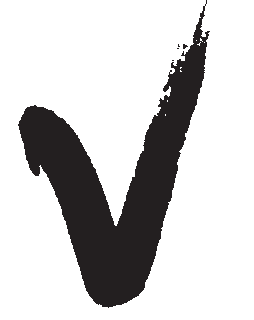 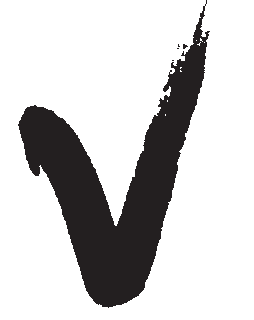 Navn:_________________________________________________________________Adresse:______________________________________________________________Postnr.:___________________________	Sted:_______________________________Telefon/mobil:	/	epost:Jeg er eier av følgende Mercedes-Benz   Type:	Modell:	Årgang:  	Jeg er i dag medlem av annen LMK-tilsluttet klubbKlubb:  	Type:	Modell:	Årgang:  		 Dato:	Underskrift:  		MERCEDES-BENZ KLUBBEN, NORGE, POSTBOKS 2317, N-0201 SOLLI.www.mercedesklubben.no